АДМИНИСТРАЦИЯ БЕРЕЗОВСКОГО РАЙОНА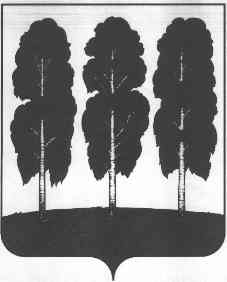 ХАНТЫ-МАНСИЙСКОГО АВТОНОМНОГО ОКРУГА – ЮГРЫРАСПОРЯЖЕНИЕот 26.12.2022  			        		                         	                          № 885-рпгт. БерезовоО внесении изменения в распоряжение администрации Березовского района от 01.02.2022 № 67-р «Об утверждении публичной декларации о результатах реализации мероприятий муниципальной программы     «Жилищно – коммунальный комплекс в Березовском районе»   	На основании  решения Думы Березовского района от 26.09.2022  № 145         «О  внесении изменений в решение Думы Березовского района от 23.12.2021 №33 «О бюджете Березовского района на 2022 год и на плановый период 2023 и 2024 годов», в соответствии с постановлением администрации Березовского района от 11.11.2022 № 1511  «О внесении изменений в постановление администрации Березовского района от 28.12.2021 № 1590 «О муниципальной программе  «Жилищно – коммунальный комплекс в Березовском районе»:Приложение к распоряжению администрации Березовского района от 01.02.2022 № 67-р «Об утверждении публичной декларации о результатах реализации мероприятий муниципальной программы «Жилищно – коммунальный комплекс в Березовском районе» изложить в следующей редакции согласно приложению к настоящему распоряжению.2. Разместить настоящее распоряжение на официальном  веб-сайте органов местного самоуправления Березовского района.3. Настоящее распоряжение вступает в силу после его подписания.Глава района                                                                                      П.В. Артеев   Приложение к распоряжению администрации Березовского района от 26.12.2022 № 885-рРезультаты реализации мероприятий муниципальной программы «Жилищно – коммунальный комплекс в Березовском районе»№ п/пНаименование результата Значение  результата (ед. измерения)Срок исполненияНаименование мероприятия (подпрограммы) муниципальной программы, направленного на достижение результата)Объем финансирования мероприятия (подпрограммы)тысяч рублей1234561.Доля замены ветхих муниципальных сетей теплоснабжения, водоснабжения и водоотведения от общей протяженности ветхих инженерных сетей   теплоснабжения, водоснабжения и водоотведения, % 5%2030Мероприятие 2.5. «Предоставление субсидий на реализацию полномочий в сфере жилищно-коммунальный комплекса» Подпрограмма 2. «Обеспечение равных прав потребителей на получение коммунальных ресурсов»46 914,92Доля уличной канализационной сети, нуждающейся в замене,%14,7%2030Мероприятие 2.5. «Предоставление субсидий на реализацию полномочий в сфере жилищно-коммунальный комплекса» Подпрограмма 2. «Обеспечение равных прав потребителей на получение коммунальных ресурсов»46 914,93Доля уличной водопроводной сети, нуждающейся в замене,%21,2%2030Мероприятие 2.5. «Предоставление субсидий на реализацию полномочий в сфере жилищно-коммунальный комплекса» Подпрограмма 2. «Обеспечение равных прав потребителей на получение коммунальных ресурсов»46 914,94Число аварий, отказов и повреждений, ед./км0,081ед/км2030Мероприятие 2.5. «Предоставление субсидий на реализацию полномочий в сфере жилищно-коммунальный комплекса» Подпрограмма 2. «Обеспечение равных прав потребителей на получение коммунальных ресурсов»46 914,95 Строительство водоочистных сооружений, единиц3 единицы2030Мероприятие 1.2 «Реконструкция, расширение, модернизация, строительство коммунальных объектов, в том числе объектов  в том числе объектов питьевого водоснабжения в населенных пунктах, население в которых  не обеспечено  доброкачественной и (или) условно доброкачественной питьевой водой»  Подпрограмма 1  «Создание условий для обеспечения качественными коммунальными услугами»1 392 871,36Доля населения, обеспеченного качественной питьевой водой из систем централизованного водоснабжения,%99,0%2030Мероприятие 1.2 «Реконструкция, расширение, модернизация, строительство коммунальных объектов, в том числе объектов  в том числе объектов питьевого водоснабжения в населенных пунктах, население в которых  не обеспечено  доброкачественной и (или) условно доброкачественной питьевой водой»  Подпрограмма 1  «Создание условий для обеспечения качественными коммунальными услугами»1 392 871,37Доля обеспеченности населения централизованными услугами водоснабжения,%81,1%2030Мероприятие 1.2 «Реконструкция, расширение, модернизация, строительство коммунальных объектов, в том числе объектов  в том числе объектов питьевого водоснабжения в населенных пунктах, население в которых  не обеспечено  доброкачественной и (или) условно доброкачественной питьевой водой»  Подпрограмма 1  «Создание условий для обеспечения качественными коммунальными услугами»1 392 871,38Доля обеспеченности населения централизованными услугами водоотведения,%75,3%2030Мероприятие 1.2 «Реконструкция, расширение, модернизация, строительство коммунальных объектов, в том числе объектов  в том числе объектов питьевого водоснабжения в населенных пунктах, население в которых  не обеспечено  доброкачественной и (или) условно доброкачественной питьевой водой»  Подпрограмма 1  «Создание условий для обеспечения качественными коммунальными услугами»1 392 871,39Строительство и реконструкция котельных, ед.32030Мероприятие 1.2 «Реконструкция, расширение, модернизация, строительство коммунальных объектов, в том числе объектов  в том числе объектов питьевого водоснабжения в населенных пунктах, население в которых  не обеспечено  доброкачественной и (или) условно доброкачественной питьевой водой»  Подпрограмма 1  «Создание условий для обеспечения качественными коммунальными услугами»1 392 871,310Строительство водопроводных магистральных сетей для обеспечения центральным водоснабжением,км/год12,52030Мероприятие 1.2 «Реконструкция, расширение, модернизация, строительство коммунальных объектов, в том числе объектов  в том числе объектов питьевого водоснабжения в населенных пунктах, население в которых  не обеспечено  доброкачественной и (или) условно доброкачественной питьевой водой»  Подпрограмма 1  «Создание условий для обеспечения качественными коммунальными услугами»1 392 871,3